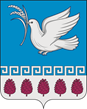 Администрация мерчанского сельского поселения крымского района ПОСТАНОВЛЕНИЕот 27.05.2022	                   № 56село МерчанскоеОб утверждении концепции развития и благоустройства улиц, площадей, парков, набережных, инфраструктуры для занятий физической культурой и спортом
Во исполнение поручения Президента Российской Федерации от 17 мая 2016 года № Пр-1138ГС, в целях развития и благоустройства улиц, площадей, парков, набережных, инфраструктуры для занятий физической культурой и спортом, п о с т а н о в л я ю:1. Утвердить концепцию развития и благоустройства улиц, площадей,
парков, набережных, инфраструктуры  Мерчанского сельского поселения Крымского района для занятий физической культурой и спортом (прилагается).2. Администрации Мерчанского сельского поселения Крымского района при проектировании, строительстве, реконструкции, капитальному ремонту, размещении, объектов, предназначенных для пользования неограниченным кругом лиц (объектов общего пользования) руководствоваться, настоящим постановлением.  3. Общему отделу администрации Мерчанского сельского поселения Крымского района (Абрамовой Е.Н.) разместить настоящее постановление на официальном сайте Мерчанского сельского поселения Крымского района в сети «Интернет».4. Контроль за выполнением настоящего постановления оставляю за собой5. Постановление вступает в силу с момента обнародования.
Глава Мерчанского сельского поселения Крымского района	                                                         Е.В. ПрокопенкоПРИЛОЖЕНИЕк постановлению администрацииМерчанского сельское поселение Крымского районаот 27.05.2022 № 56Концепция развития и благоустройства улиц, площадей, парков, набережных, а также инфраструктуры Мерчанского сельского поселения Крымского района для занятий физической культурой и спортом1. Общие положения1.1. Концепция развития и благоустройства улиц, площадей, парков, а также инфраструктуры Мерчанского сельского поселения Крымского района для занятий физической культурой и спортом (далее – Концепция) направлена на создание условий для осуществления на территории Мерчанского сельского поселения просветительской, физкультурно-оздоровительной и спортивно-массовой работы, а также организации досуга и бытового обслуживания населения всех возрастов. 1.2. Документ входит в систему стратегического планирования социально- экономического развития Мерчанского сельского поселения Крымского района и учитывает долгосрочные приоритеты. Главным в этой системе является то, что в центр ее поставлен человек - житель Мерчанского сельского поселения планы и программы направлены на создание комфортных условий для населения. 2. Цель Концепции2.1. Целью Концепции является создание современного молодёжно-спортивного кластера для организации свободного время препровождения, активного отдыха и занятия спортом, а также развития и благоустройства улиц, площадей, парков и инфраструктуры Мерчанского сельского поселения для занятий физической культурой и спортом, посредством проектирования, строительства, реконструкции, капитального ремонта и размещения объектов, предназначенных для пользования неограниченным кругом лиц (объектов общего пользования). 3. Задачи Концепции3.1. К основным задачам Концепции относятся: 3.1.1 Развитие спортивной инфраструктуры в Мерчанском сельского поселении Крымского района.3.1.2 Организация и осуществление мероприятий по работе, в первую очередь, с детьми и молодежью; 3.1.3 Популяризация физической культуры, спорта и здорового образа жизни среди населения Мерчанского сельского поселении Крымского района; 3.1.4 Развитие спортивно-оздоровительного туризма, экстремальных видов спорта; 3.1.5 Формирование и реализация мер административной и инфраструктурной поддержки благоустройства территории Мерчанского сельского поселения Крымского района;3.1.6 Создание условий для привлечения социально-ориентированного бизнеса к развитию спортивной индустрии в Мерчанском сельского поселения Крымского района;3.1.7 Обеспечение роста удовлетворенности всех возрастных групп населения Мерчанского сельского поселения Крымского района услугами в сфере спорта, отдыха и развлечений. 4. Характеристика современного состояния инфраструктуры Мерчанского сельского поселения Крымского района.для занятий физической культурой и спортом4.1. На территории Мерчанского сельского поселения Крымского района имеются следующие объекты для занятий физической культурой и спортом:4.1.1. спортивный зал в СОШ № 4,4.1.2. плоскостные сооружения (детские спортивные площадки) на территории хуторов Мова, Ястребовский, Майоровский, Веселый, селе Мерчанском5. Направления развития физической культурой и спортом5.1. Главными направлениями развития физической культуры и спорта должны стать: 5.1.1.Комплексное развитие сети учреждений физической культуры и спорта, в первую очередь за счет развития массовых видов спорта, в том числе социально гарантированного уровня обслуживания населения, приближенных к местам проживания населения, а также спорта высших достижений на уровне мировых стандартов; 5.1.2.Формирование минимально необходимой базы для проведения физкультурно-оздоровительных и спортивных мероприятий путем строительства, реконструкции, размещения, капитального и текущего ремонта спортивных сооружений и баз, благоустройство улиц, площади, парков, имеющихся на балансе предприятий, учреждений и организаций, общеобразовательных и культурных учреждений; 5.1.3.Обеспечение непрерывности и преемственности физического воспитания различных возрастных групп населения на всех этапах жизнедеятельности; 5.1.4. Организация самодеятельного физкультурно-спортивного движения на основе пропаганды физической культуры и спорта, здорового образа жизни, развития доступного населению рынка оздоровительных и спортивных услуг; 6. Оценка нормативной правовой базы, необходимой для функционирования и развития социальной инфраструктуры Мерчанского сельского поселения Крымского района6.1. В целях обеспечения доступности объектов социальной инфраструктуры и обеспечения качества в социальной сфере в Мерчанском сельского поселения Крымского района  разработаны и реализуется следующие нормативные правовые акты: 6.1.1. Муниципальная программа: «Развитие физической культуры и массового спорта в Мерчанском сельском поселении Крымского  района».7. Мероприятия по развитию инфраструктуры для занятий физической культурой и спортом на территории                       Мерчанского сельского поселения Крымского района 7.1. Развитие инфраструктуры для занятий физической культурой и спортом на территории Мерчанского сельского поселения Крымского района будет осуществляться следующим путем: 7.1.1. текущий ремонт спортивных объектов, культурных учреждений, укрепление их материально- технической базы (приобретение спортивного инвентаря, оборудования, техники); 7.1.2. благоустройство стадиона (футбольного поля) в селе Мерчанском; 7.1.3. обустройство плоскостных сооружений на территории имеющихся детских спортивных площадок дополнительными элементами;7.1.4 строительство комплексной спортивно-игровой  площадки с зоной уличных тренажеров и  воркаут в селе Мерчанском.8. Механизмы реализации концепции8.1. Механизмы реализации Концепции призваны обеспечить взаимодействие всех заинтересованных органов государственной власти, органов местного самоуправления Мерчанского сельского поселения Крымского района, муниципальных образовательных учреждений (дошкольного, общего начального, общего среднего и дополнительного образования), объединений общественных организаций, действующих на территории Мерчанского сельского поселения Крымского района, представителей бизнеса и граждан и включает в себя: 8.1.1. Организацию межведомственного взаимодействия органов местного самоуправления Мерчанского сельского поселения Крымского района, муниципальных образовательных учреждений (дошкольного, среднего и дополнительного образования) по вопросам развития физической культуры и спорта; 8.1.2. Привлечение общественности для организации благоустройства территории Мерчанского сельского поселения Крымского района;8.1.3. Привлечение социально-ориентированного бизнеса для развития инфраструктуры Мерчанского сельского поселения Крымского района и оказания услуг, предоставляемых в сфере физической культуры и спорта; 8.1.4. Привлечение внебюджетных средств и других материальных ресурсов для реализации Концепции; 8.1.5. Формирование административного ресурса для обеспечения развития инфраструктуры Мерчанского сельского поселения Крымского района. 9. Ожидаемый результат реализации Концепции9.1. Реализация Концепции позволит: 9.1.1. Создать оптимальные условия для развития различных видов спорта и видов физической реакции; 9.1.2. Увеличить количество спортивно-оздоровительных услуг и мероприятий; 9.1.3. Привлечь население к регулярным занятиям физической культурой и спортом, оздоровлению жителей Мерчанского сельского поселения Крымского района; 9.1.4. Повысить социально-экономическую эффективность использования территории Мерчанского сельского поселения Крымского района.